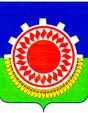 СОВЕТ ДЕПУТАТОВКУЯШСКОГО СЕЛЬСКОГО ПОСЕЛЕНИЯКУНАШАКСКОГО РАЙОНА ЧЕЛЯБИНСКОЙ ОБЛАСТИРЕШЕНИЕ от «04»  августа 2023г.  № 12О назначении членов конкурсной комиссии по отбору кандидатур на должность Главы Куяшского сельского поселения Кунашакского муниципального района Челябинской области от Совета депутатов                                                                                                   Куяшского сельского поселенияРуководствуясь Федеральным законом «Об общих принципах организации местного самоуправления в Российской Федерации» от 06.10.2003 № 131-ФЗ, Законом Челябинской области «О некоторых вопросах правового регулирования организации местного самоуправления в Челябинской области» от 11.06.2015 г. № 189-ЗО, Уставом Куяшского сельского поселения, Решением Совета депутатов Кунашакского сельского поселения от 19.03.2021 года  №7 «Об утверждении Положения о порядке проведения конкурса  по отбору кандидатур на должность Главы Куяшского сельского поселения Кунашакского муниципального района Челябинской области», Решением Совета депутатов Кунашакского сельского поселения от 04.08.2023г. № 11 «Об объявлении конкурса по отбору кандидатур на должность Главы Куяшского сельского поселения Кунашакского муниципального района Челябинской области и о назначении технического секретаря» Совет депутатов Куяшского сельского поселения                                          РЕШАЕТ:1. Назначить членами конкурсной комиссии по отбору кандидатур на должность Главы Куяшского сельского поселения Кунашакского муниципального района Челябинской области от Совета депутатов Куяшского сельского поселения следующих депутатов:                                      1) Галиуллин Мансур Рафаэлович.2) Камалова Ирина Марсовна.3) Атесов Николай Михайлович. Председатель Совета депутатов                                                   М.Р.Галиуллин  